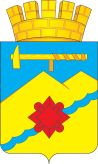 КОНТРОЛЬНО-СЧЕТНАЯ ПАЛАТА ГОРОДА МЕДНОГОРСКАул. Советская, д. 37, г. Медногорск, Оренбургская область, 462274телефон: (8-35379) 3-26-97, факс: (8-35379) 3-26-97Аналитическая запискапо исполнению бюджета муниципального образования город Медногорск за 1 полугодие 2022 года1. Общие положенияАналитическая записка Контрольно-счетной палаты города Медногорска об исполнении бюджета муниципального образования город Медногорск за 1 полугодие 2022 года подготовлена в соответствии со статьей 8 Положения о Контрольно-счетной палате муниципального образования город Медногорск, утвержденного решением Медногорского городского Совета депутатов от 21.12.2021 №137, статьей 46 Положения о бюджетном процессе в муниципальном образовании город Медногорск, утвержденного решением Медногорского городского Совета депутатов от 22.10.2013 №340, планом работы Контрольно-счетной палаты на 2022 год.Для проведения анализа исполнения бюджета муниципального образования город Медногорск представлено постановление администрации города Медногорска от 25.07.2022 №944-па «Об итогах исполнения бюджета муниципального образования город Медногорск за 1 полугодие 2022 года», «Отчет об исполнении  бюджета муниципального образования город Медногорск за 1 полугодие 2022 года». 2. Основные параметры исполнения бюджета муниципального образования за 1 полугодие 2022 годаРешением Медногорского городского Совета депутатов от 21.12.2021 №131 «Об утверждении бюджета муниципального образования город Медногорск на 2022 год и плановый период 2023 и 2024 годов», с учетом изменений от 22.02.2022 № 151 (далее – Решение о бюджете) доходы на 2022 год утверждены в сумме 948 572,9 тыс. рублей, расходы – 1 104 331,6 тыс. рублей, дефицит бюджета – 155 758,7 тыс. рублей. Годовые бюджетные назначения по доходам и расходам, отраженные в отчете об исполнении бюджета муниципального образования за 1 полугодие 2022 года, отличны от бюджетных назначений, утвержденных Решением о бюджете (таблица №1).Таблица №1 (тыс. руб.)Отклонения показателей сводной бюджетной росписи от бюджетных назначений, утвержденных Решением о бюджете, по доходам и расходам связаны с увеличением безвозмездных поступлений из бюджетов других уровней, прочих безвозмездных поступлений в том числе:- за счет уменьшения субсидии из областного бюджета бюджетам муниципальных образований на обеспечение мероприятий по переселению граждан из аварийного жилищного фонда, в том числе переселению граждан из аварийного жилищного фонда с учетом необходимости развития малоэтажного жилищного строительства, за счет средств областного бюджета на сумму 429,9 тыс. рублей (Министерство строительства, жилищно-коммунального, дорожного хозяйства и транспорта Оренбургской области – Уведомление от 30.03.2022 №534);- за счет увеличения субсидии бюджетам муниципальных образований на обеспечение мероприятий по переселению граждан из аварийного жилищного фонда, в том числе переселению граждан из аварийного жилищного фонда с учетом необходимости развития малоэтажного жилищного строительства, поступивших от государственной корпорации – Фонда содействия реформированию жилищно-коммунального хозяйства на сумму 8 156,2 тыс. рублей (Министерство строительства, жилищно-коммунального, дорожного хозяйства и транспорта Оренбургской области -  Уведомление  от 30.03.2022г. №535);- за счет уменьшения субвенции бюджетам муниципальных образований на предоставление жилых помещений детям-сиротам и детям, оставшимся без попечения родителей, лицам из их числа по договорам найма специализированных жилых помещений на сумму 1 527,7 тыс. рублей (Министерство социального развития Оренбургской области – Уведомление от 06.05.2022 №109);- за счет увеличения субвенции бюджетам городских округов и  муниципальных районов на осуществление переданных полномочий по предоставлению жилых помещений детям-сиротам и детям, оставшимся без попечения родителей, лицам из их числа по договорам найма специализированных жилых помещений за счет средств областного бюджета на сумму 1 527,7 тыс. рублей (Министерство социального развития Оренбургской области – Уведомление от 06.05.2022 №119);- за счет увеличения субсидии из областного бюджета бюджетам муниципальных образований на подготовку проектов межевания земельных участков и проведение кадастровых работ на сумму 82,2 тыс. рублей (Министерство сельского хозяйства, торговли, пищевой и перерабатывающей промышленности Оренбургской области – Уведомление от 13.05.2022 №5/2-3);- за счет увеличения дотации бюджетам городских округов и муниципальных районов на поддержку мер по обеспечению сбалансированности бюджетов на сумму 3 568,7 тыс. рублей (Министерство строительства, жилищно-коммунального, дорожного хозяйства и транспорта Оренбургской области – Уведомление от 17.05.2022 №553);- за счет уменьшения субсидии из областного бюджета на реализацию  мероприятий по обеспечению жильем молодых семей на сумму 735,4 тыс. рублей (Департамент молодежной политики Оренбургской области – Уведомление от 27.05.2022 №47);- за счет увеличения благотворительной помощи в рамках соглашения о социально-экономическом партнерстве по письму №01-09/1308 от 15.06.2022 от ООО «ММСК» на сумму 500,0 тыс. рублей (Уведомление от 23.06.2022 №55).Внесение изменений в сводную бюджетную роспись без внесения соответствующих изменений в Решение о бюджете не противоречит Бюджетному законодательству.3. Анализ исполнения бюджета муниципального образования по доходамОбщий объем доходов бюджета муниципального образования за 1 полугодие 2022 года, составил 356 895,1 тыс. рублей, при годовом плановом назначении – 959 714,8 тыс. рублей (37,2% от годовых плановых назначений). По сравнению с аналогичным периодом 2021 года поступление доходов увеличилось на 66 009,5 тыс. рублей, в том числе собственные доходы увеличились на 3 813,8 тыс. рублей, безвозмездные поступления - на 62 195,7 тыс. рублей.  Годовой объем плановых бюджетных назначений по налоговым и  неналоговым доходам в размере 227 765,0 тыс. рублей по состоянию на 01.07.2022 год исполнен в сумме 116 274,0 тыс. рублей или 51,0% от годовых плановых назначений.Преобладающую долю налоговых и неналоговых доходов бюджета муниципального образования составляет налог на доходы физических лиц – 68,2%. Удельный вес налогов на совокупный доход составил – 12,0%, земельного налога – 6,3%.Сравнительный анализ исполнения бюджета по доходам за 1 полугодие 2022 года к 1 полугодию 2021 года представлен в таблице №2.Таблица №2 Безвозмездные поступления на 01.07.2022 г. сложились в размере 240 621,1 тыс. рублей или 32,9% от годового объема бюджетных назначений (731 949,8 тыс. рублей) и 134,9%  к аналогичному периоду 2021 года (178 425,4 тыс. рублей), из них:- дотации бюджетам муниципальных образований составили 57 073,7 тыс. рублей или 40,6 % от годового объема бюджетных назначений;- субсидии бюджетам бюджетной системы составили 51 250,4 тыс. рублей или 18,0 % от годового объема бюджетных назначений;- субвенции бюджетам муниципальных образований составили 105 940,1 тыс. рублей или 52,8% от годового объема бюджетных назначений.4. Анализ исполнения бюджета муниципального образования по расходамРасходы бюджета муниципального образования за 1 полугодие 2022 года профинансированы в сумме 360 342,47 тыс. рублей или 32,3% к годовым бюджетным назначениям. Исполнение бюджета муниципального образования по расходам за 1 полугодие 2022 года на 21,3 % выше исполнения за аналогичный период прошлого 2021 года.Сравнительный анализ исполнения бюджета по расходам за 1 полугодие 2022 года к 1 полугодию 2021 года представлен в таблице №3.Таблица №3 По удельному весу расходы бюджета распределены следующим образом:- социально-культурная сфера – 66,3% или 239 107,90 тыс. рублей (без расходов на аппарат управления);- жилищно-коммунальное хозяйство – 17,9% или 64 516,00 тыс.рублей;- общегосударственные вопросы – 8,1% или 29 140,90 тыс.рублей (с учетом расходов на аппарат управления по всем разделам);- национальная экономика – 6,7% или 24 060,00 тыс.рублей;- национальная безопасность и правоохранительная деятельность – 0,8% или 2 878,50 тыс.рублей;- национальная оборона 0,2% или 639,20 тыс.рублей.Расходы на реализацию муниципальных программ составили 359 250,80 тыс. рублей или 99,7% от общего объема расходов городского бюджета за 1 полугодие 2022 года.Выводы1. Общий объем доходов, зачисленных в городской бюджет за 1 полугодие 2022 года, составил 356 895,1 тыс. рублей, или 37,2 % от годовых плановых назначений (959 714,8 тыс. рублей).2. Расходы бюджета муниципального образования за 1 полугодие 2022 года профинансированы в сумме 360 342,47 тыс. рублей, или 32,3 % к годовому плану (1 115 473,5 тыс. рублей).3. Расходы на реализацию муниципальных программ составили 359 250,80  тыс. рублей или 99,7%.4. Бюджет муниципального образования за 1 полугодие 2022 года исполнен с дефицитом в сумме 3 447,4 тыс. рублей.5. Отчет об исполнении бюджета муниципального образования город Медногорск за 1 полугодие 2022 года утвержден постановлением администрации города Медногорска от 25.07.2022 №944-па «Об итогах исполнения бюджета муниципального образования город Медногорск за 1 полугодие 2022 года».Председатель Контрольно-счетной палаты                                                  Л.М.КолесниковаНаименование кода бюджетной классификацииБюджетные назначения согласно Решению о бюджете (от 22.02.2022 №151)Бюджетные назначения согласно отчету об исполнении бюджета муниципального образованияОтклонение1234Налоговые и неналоговые доходы227 765,0227 765,00,00Безвозмездные поступления720 807,9731 949,811 141,9ИТОГО ДОХОДОВ948 572,9959 714,811 141,9 Общегосударственные вопросы54 419,954 948,8528,9Национальная оборона1 309,01 309,00,00Национальная безопасность и правоохранительная деятельность5 952,95 952,90,00Национальная экономика150 640,2150 719,379,1Жилищно-коммунальное хозяйство407 563,1415 896,38 333,2Охрана окружающей среды5 384,48 268,42 884,0Образование333 434,7333 766,6331,9Культура, кинематография62 103,962 103,90,00Здравоохранение228,0228,00,00Социальная политика47 427,346 412,1-1 015,2Физическая культура и спорт35 868,235 868,20,00ИТОГО РАСХОДОВ1 104 331,61 115 473,511 141,9ДЕФИЦИТ-155 758,7-155 758,70,00ДоходыИсполнено на 01.07.2021 г.(тыс. руб.)Исполнено на 01.07.2022 г.(тыс. руб.)Отклонение фактического поступления за 1 полугодие 2022 г. от фактического поступления за 1 полугодие 2021 г. (тыс. руб.)Отклонение фактического поступления за 1 полугодие 2022 г. от фактического поступления за 1 полугодие 2021 г. (%)12345Налог на доходы физических лиц78 622,979 342,8+719,9+0,9Акцизы по подакцизным товарам (продукции), реализуемым на территории Российской Федерации3 298,43 956,1+657,7+19,9Налог, взимаемый с налогоплательщиков, выбравших в качестве объекта налогообложения доходы6 318,36 991,3+673,0+10,7Налог, взимаемый с налогоплательщиков, выбравших в качестве объекта налогообложения доходы, уменьшенные на величину расходов (в том числе минимальный налог, зачисляемый в бюджеты субъектов РФ)4 130,55 943,9+1 813,4+43,9Единый налог на вмененный доход для отдельных видов деятельности893,714,3-879,4-98,4Единый сельскохозяйственный налог77,31,0-76,3-98,7Налог, взимаемый в связи с применением патентной системой налогообложения, зачисляемый в бюджеты городских округов977,51 034,2+56,7+5,8Налог на имущество физических лиц186,6267,2+80,6+43,2Земельный налог6 455,57 373,8+918,3+14,2Налоги, сборы и регулярные платежи за пользование природными ресурсами0,30,5+0,2+66,7Государственная пошлина1 360,51 465,9+105,4+7,7Доходы, получаемые в виде арендной платы за земельные участки1 889,42 503,5+614,1+32,5Доходы от сдачи в аренду имущества1 451,81 293,7-158,1-10,9Прочие поступления от использования имущества находящегося в государственной и муниципальной собственности1 554,31 546,2-8,1-0,5Плата, поступившая в рамках договора за предоставление права на размещение и эксплуатацию нестационарного торгового объекта, установку и эксплуатацию рекламных конструкций на землях или земельных участках, государственная собственность на которые не разграничена40,485,1+44,7+110,6Плата за негативное воздействие на окружающую среду903,52 800,9+1 897,4+210,0Прочие доходы от оказания платных услуг получателями средств бюджетов городских округов59,5356,0+296,5+498,3Прочие доходы от компенсации затрат бюджетов городских округов214,8175,3-39,5-18,4Доходы от реализации иного имущества находящегося в собственности городских округов, в части реализации основных средств по указанному имуществу3 160,6143,5-3 017,1-95,5Доходы от продажи земельных участков, государственная собственность на которые не разграничена и которые расположены в границах городских округов277,2287,9+10,7+3,9Штрафы, санкции, возмещения ущерба587,2554,9-32,3-5,5Прочие неналоговые доходы--4,0-4,0-Инициативные платежи, зачисляемые в бюджеты городских округов-140,0+140,0-Итого налоговых и неналоговых (собственных) доходов112 460,2116 274,0+3 813,8+3,4Безвозмездные поступления178 425,4240 621,1+62 195,7+34,9Всего доходов290 885,6356 895,1+66 009,5+22,7РасходыИсполнено на 01.07.2021 г.(тыс. руб.)Исполнено на 01.07.2022 г.(тыс. руб.)Отклонение фактических расходов за 1 полугодие  2022 г. от фактических расходов за 1 полугодие 2021 г. (тыс. руб.)Отклонение фактических расходов за 1 полугодие  2022 г. от фактических расходов за 1 полугодие 2021 г. (%)12345Общегосударственные вопросы24 925,9026 351,70+1 425,80+5,7Национальная оборона609,00639,20+30,20+5,0Национальная безопасность и правоохранительная деятельность2 570,302 878,50+308,20+12,0Национальная экономика16 923,5024 060,00+7 136,50+42,2Жилищно-коммунальное хозяйство26 811,0064 516,00+37 705,00+140,6Охрана окружающей среды933,400,00-933,40-Образование162 869,90174 800,70+11 930,80+7,3Культура, кинематография23 543,1030 325,90+6 782,80+28,8Здравоохранение126,00108,00-18,00-14,3Социальная политика21 852,0019 994,10-1 857,90-8,5Физическая культура и спорт15 841,8016 668,40+826,60+5,2ИТОГО РАСХОДОВ297 005,90360 342,50+63 336,60+21,3